패턴 그룹패턴 그룹은 주제별로 패턴을 관리하고, 이를 탐지 정책에 반영할 수 있도록 지원합니다. 예를 들어, IPS 로그의 룰 혹은 시그니처 이름을 대상으로 취약점 스캔을 식별하거나, SQL 인젝션 등 특정 유형의 공격을 그룹화하는 용도로 사용할 수 있습니다.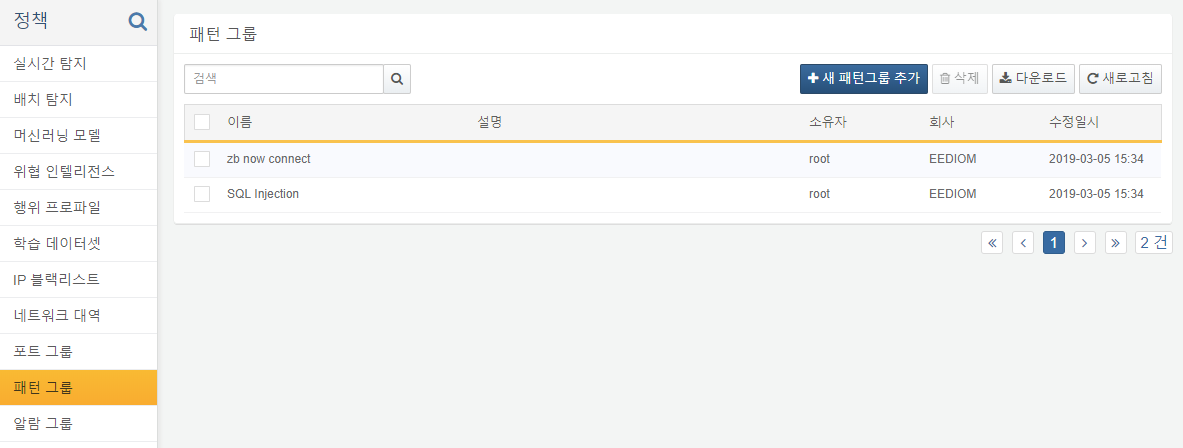 